 ME-T3 unit worked solutions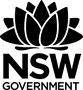 Lesson: Converting expressions to  and  Example 1: Show Let Expanding the right hand side gives,Equating the coefficients gives,  and Since sine and cosine are positive,  must be a 1st quadrant angle.Calculate  by forming a right angle triangle and applying Pythagoras’ theorem or using the trigonometric identity  Method 1: 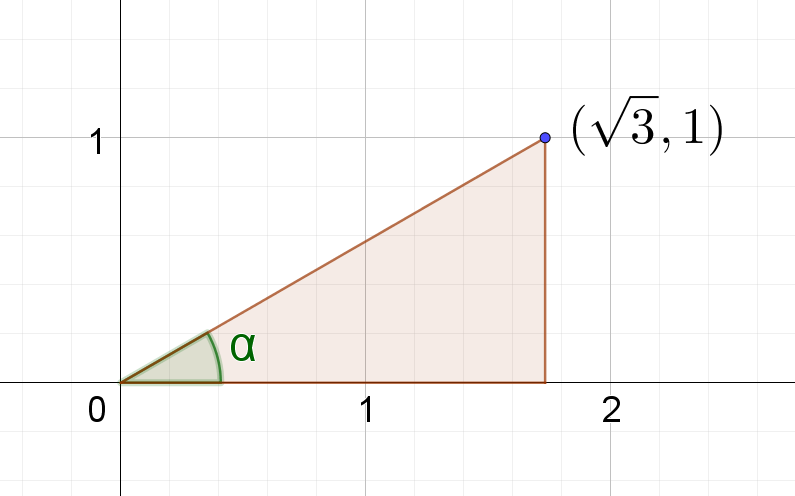 Method 2: By squaring and adding the equations  and  we obtainCalculate , noting that because sine and cosine are positive,  must be a first quadrant angle.Example 2: Find 4 expressions equivalent to Expression 1 From the worked example above, Expression 2Let Expand the right hand side: Equate the coefficients:  and  or Since sine is negative and cosine is positive,  must be a 4th quadrant angle.Find  by forming a right angle triangle in the 4th quadrant and applying Pythagoras’ theorem, or using the trigonometric identity Obtain .Find This second expression follows logically from the first since . It represents a phase shift of  radians.Expression 3Let Expand the right hand side: Equate the coefficients:  and Since sine and cosine are positive,  must be a 1st quadrant angle.Find  by forming a right angle triangle in the 1st quadrant and applying Pythagoras’ theorem or using the trigonometric identity  Obtain .Find Expression 4Let Expand the right hand side: Equate the coefficients:  and Since sine is negative and cosine is positive,  must be a 4th quadrant angle.Find  by forming a right angle triangle in the 4th quadrant and applying Pythagoras’ theorem or using the trigonometric identity  Obtain .Find This second expression follows logically from the third since . It represents a phase shift of  radians.Example 3: Graph a function  by converting it to  or Graph  by converting it to . From the worked example in the unit, The graph is a cosine function with an amplitude of 2, period of  and the phase shifted to the right,  radians.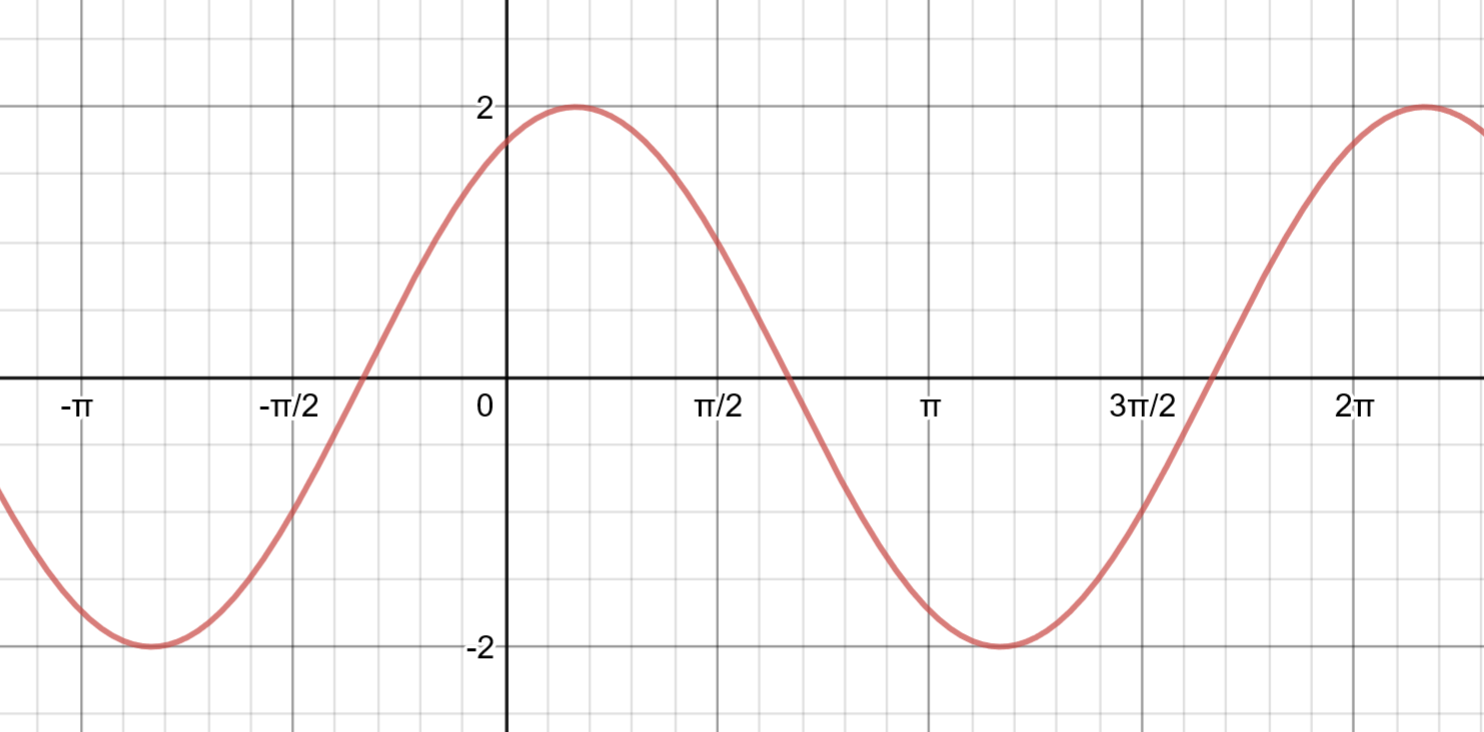 Lesson: Solving equations of the form Example 1: Solve  in the domain Let Expand the right hand side: Equate the coefficients:  and 3 Since sine and cosine are positive,  must be a 1st quadrant angle.Find  by forming a right angle triangle in the 1st quadrant and applying Pythagoras’ theorem or using the trigonometric identity  Obtain Find Solving  in the domain  is equivalent to solving in the domain  or Note:  which can be observed by forming a right angle triangle.The solution can be checked by graphing  and  and reading the points of intersection or by graphing  and reading the  intercepts in the domain. The graphical solutions shown use dotted blue lines to signify the domain.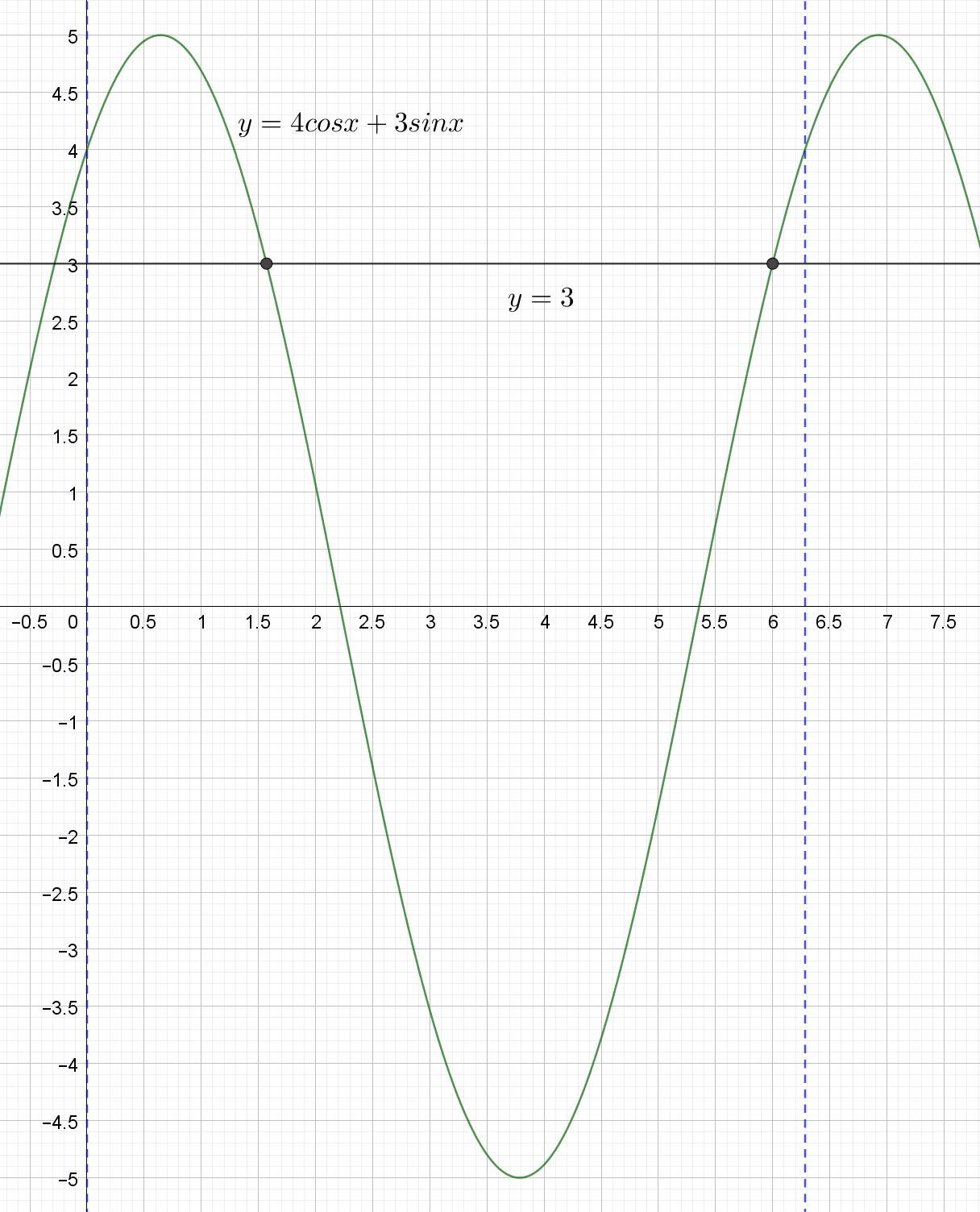 Lesson: Solving equations using factorisation and/or compound angle resultsExample 1: Solve  in the domain Since  the tangent ratio is positive and is in the 1st and 3rd quadrants. or , check both solutions line in the domain or Check the solutions by considering the points of intersection of   and 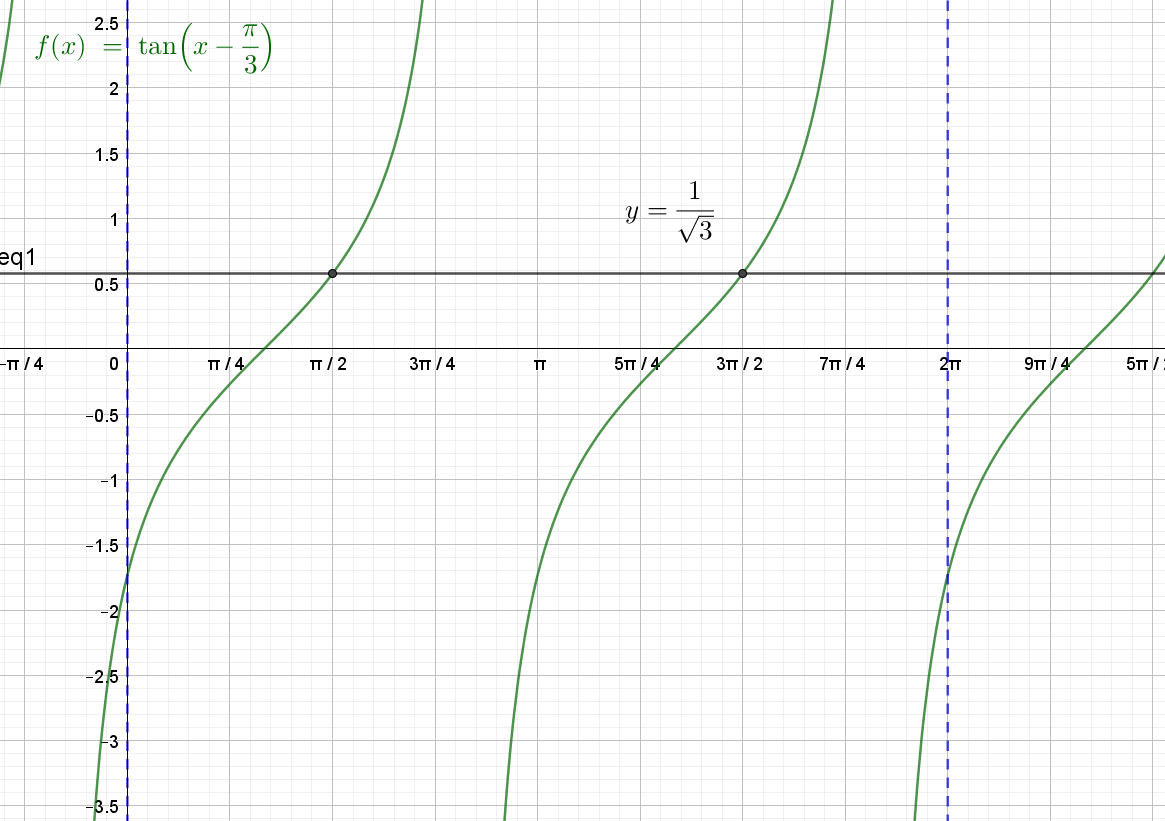 Example 2: Solve  in the domain Since  the sine ratio is positive and is in the 1st and 2nd quadrants or , check both solutions line in the domain or Check the solutions by considering the points of intersection of   and .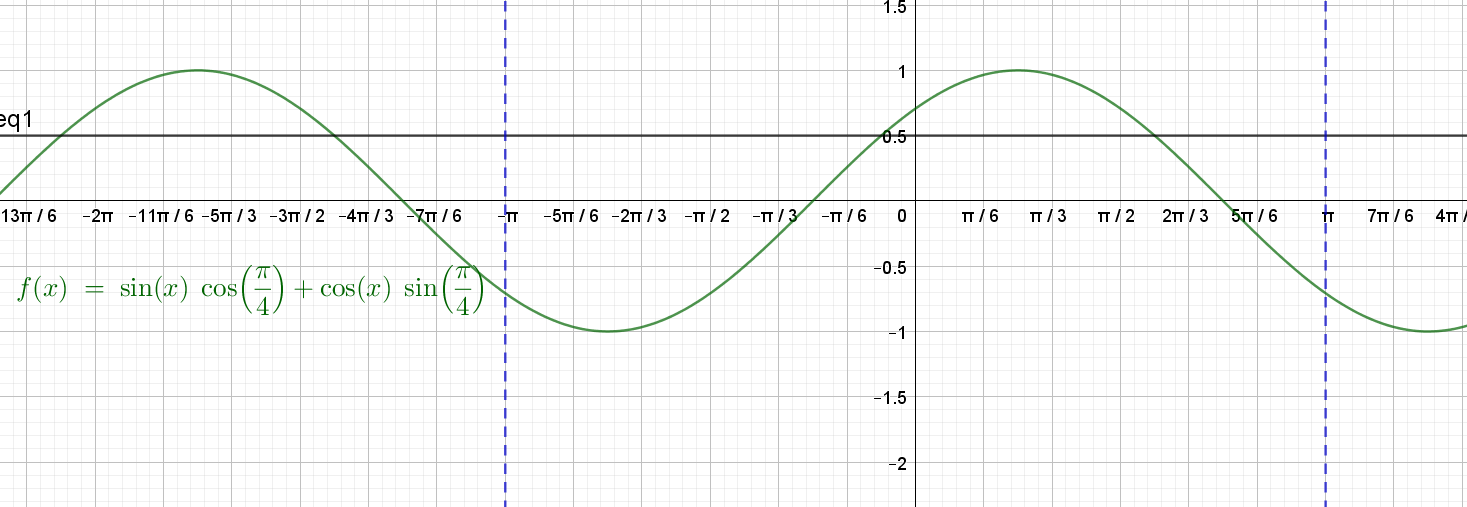 Example 3: Solve  in the domain Since  the sine ratio is positive and is in the 1st and 2nd quadrants or , check both solutions line in the domain lies outside this domain. Convert this to an equivalent angle in the domain i.e. 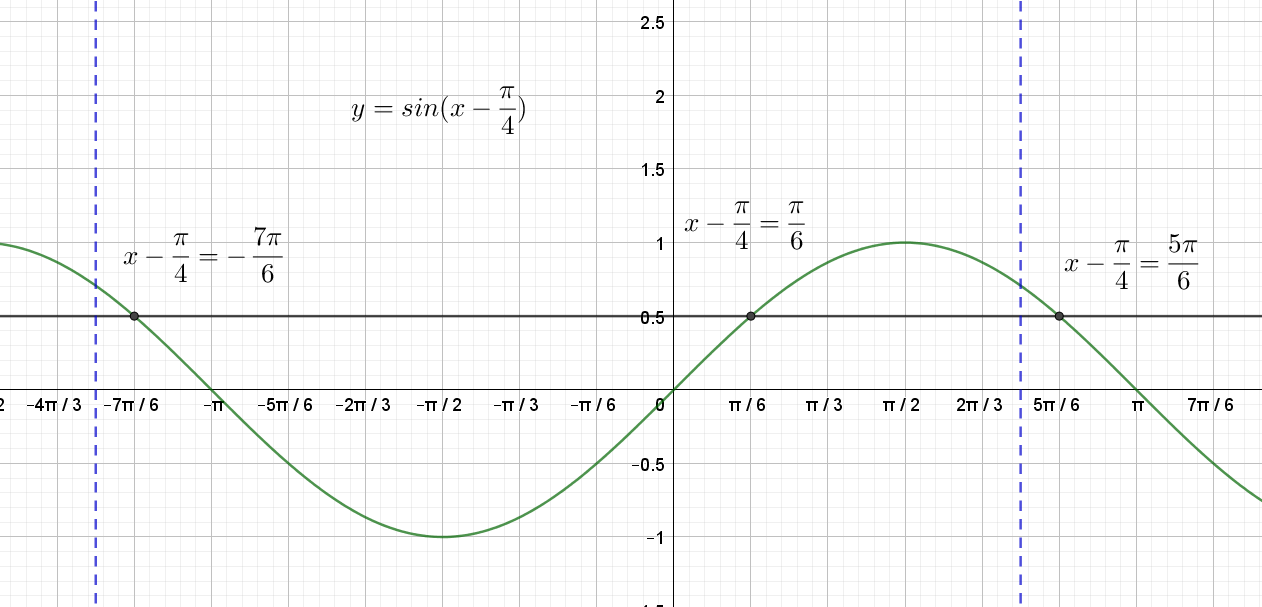  or  or Check the solutions by considering the points of intersection of   and .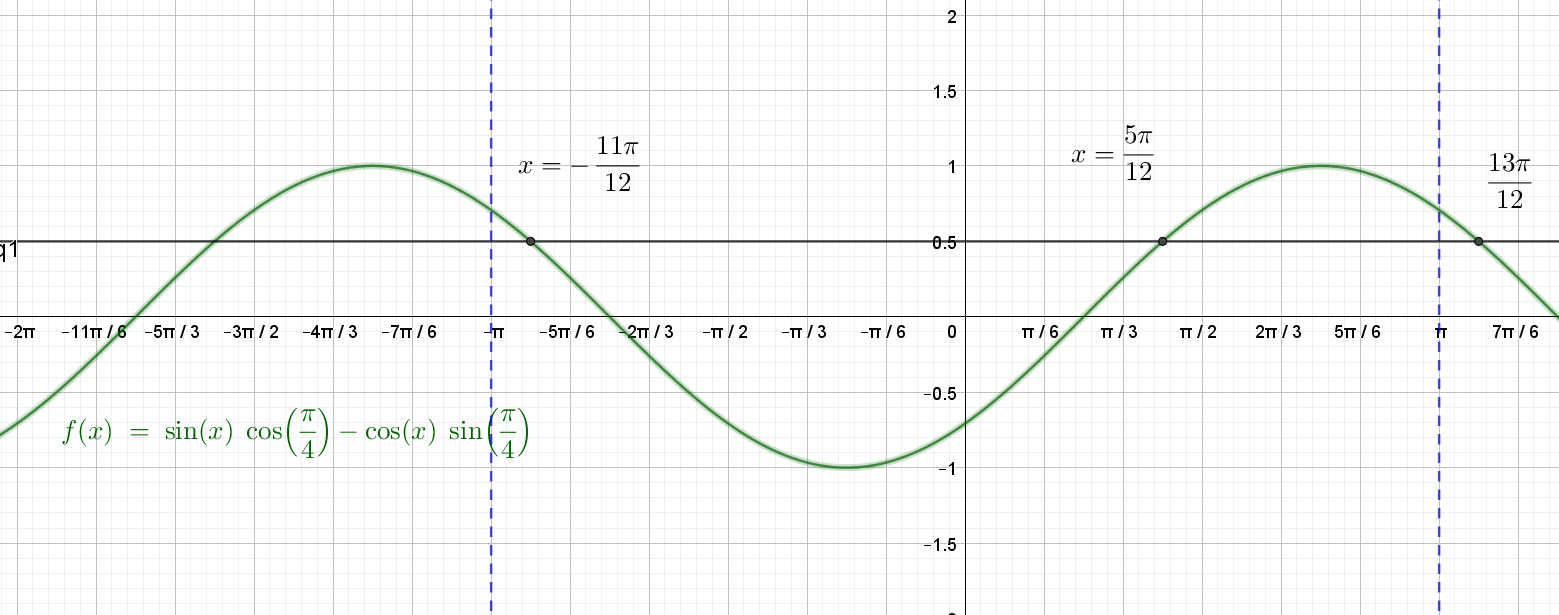 Without adjusting for the domain of , we would have obtained the solutions  and . The second of which can be observed to lie outside the given domain.Example 4: Solve  in the domain Substitute  or  or The solution can be checked by considering the intercepts of the graph of  or . 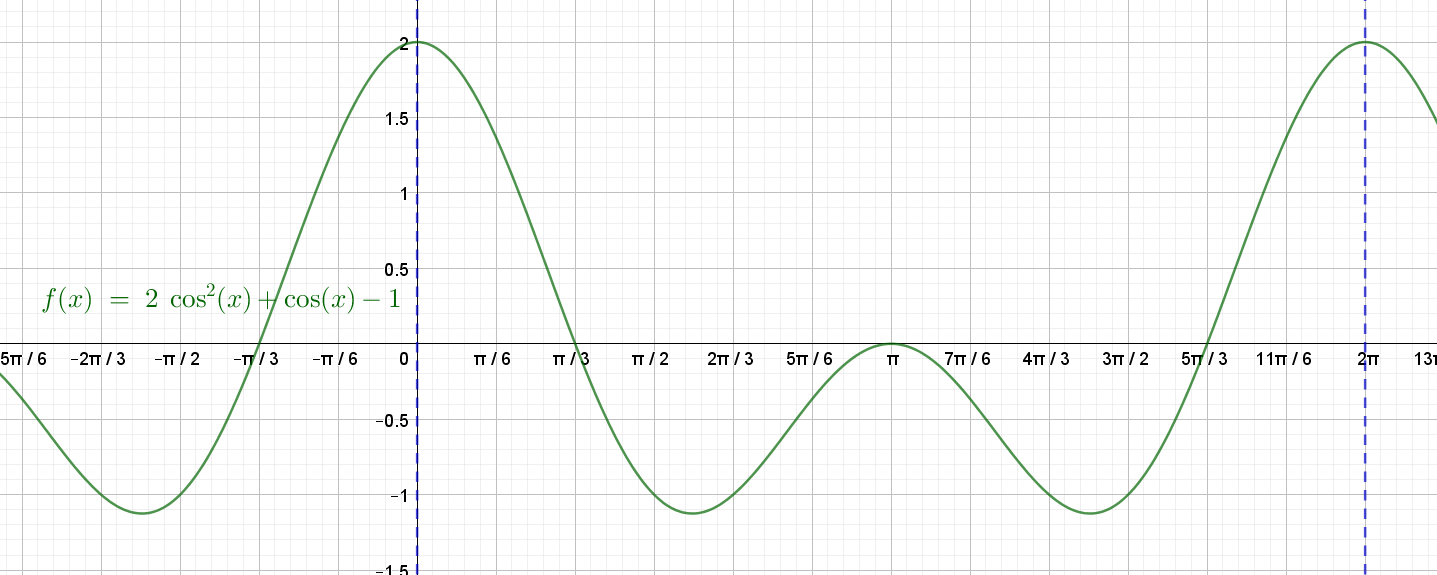 Lesson: Solving equations using double angle resultsExample 1: Solve  in the domain The tangent ratio is positive so the solution will lie in the 1st and 3rd quadrants.Check the solutions by considering the points of intersection of  and 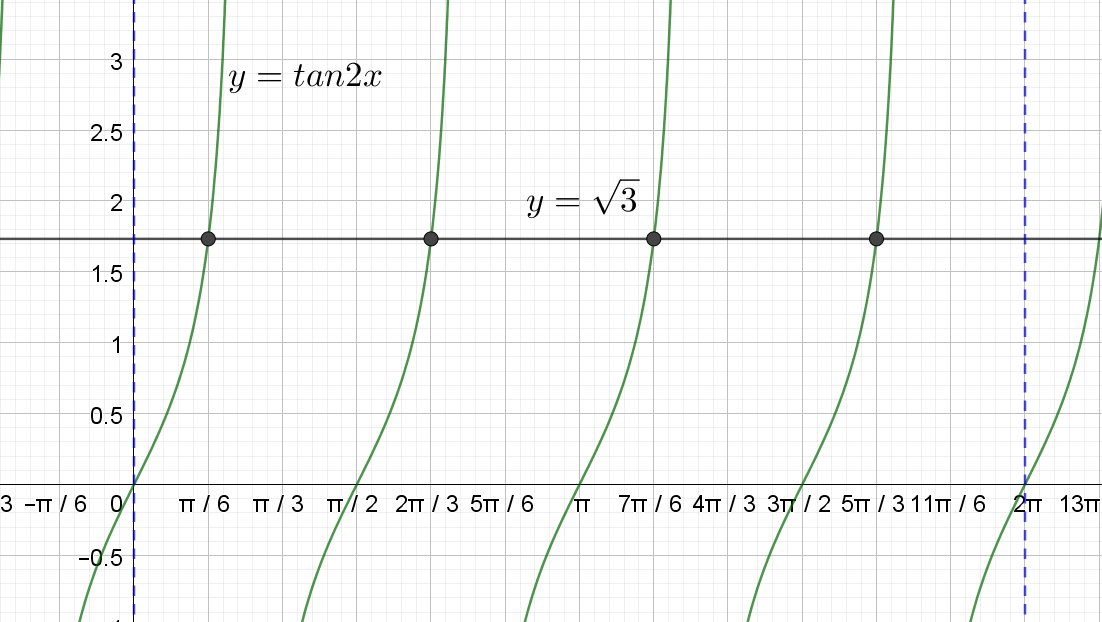 Example 2: Solve  in the domain Substitute The cosine ratio is positive so the solution will lie in the 1st and 4th quadrants.Check the solutions by considering the points of intersection of  and  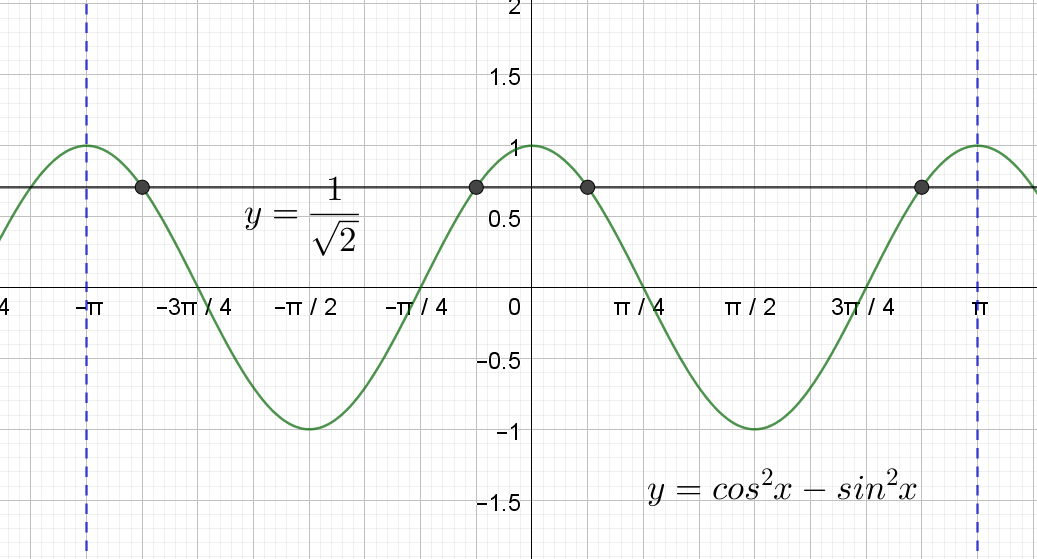 Example 3: Solve  in the domain Substitute The first sine ratio is positive so the solution will lie in the 1st and 2nd quadrantsCheck solutions from the intercepts of the graph of 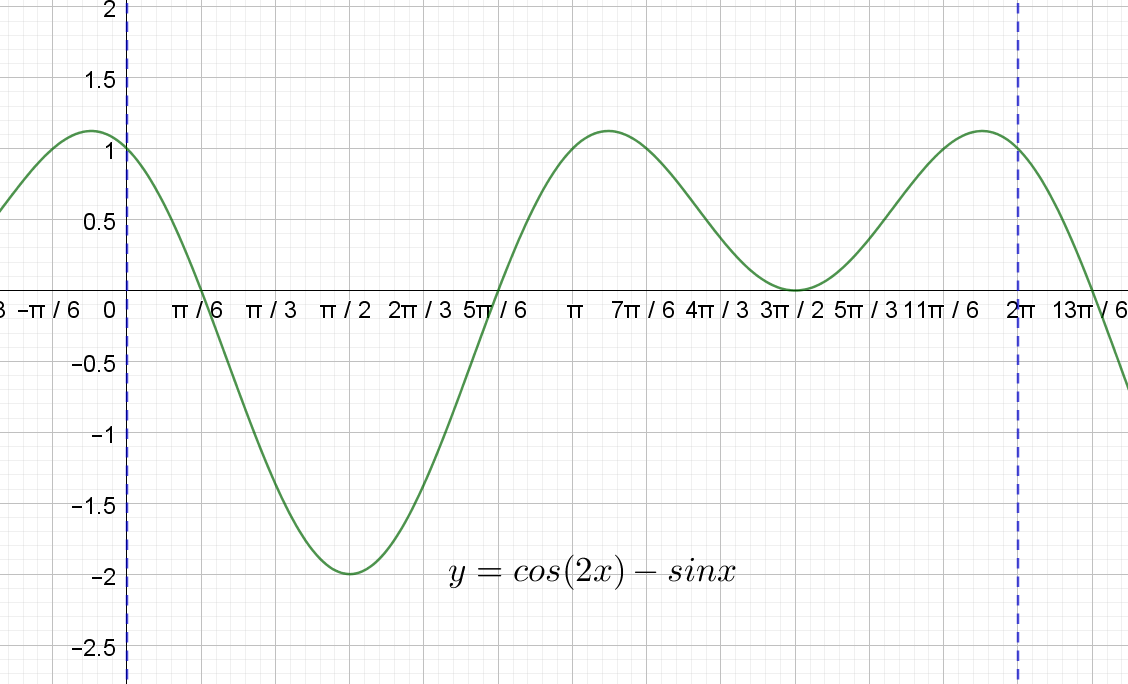 Example 4: Solve  in the domain Substitute The cosine ratio is positive, so the solution to this ratio will lie in the 1st and 4th quadrantsCheck solutions from the  intercepts of the graph of 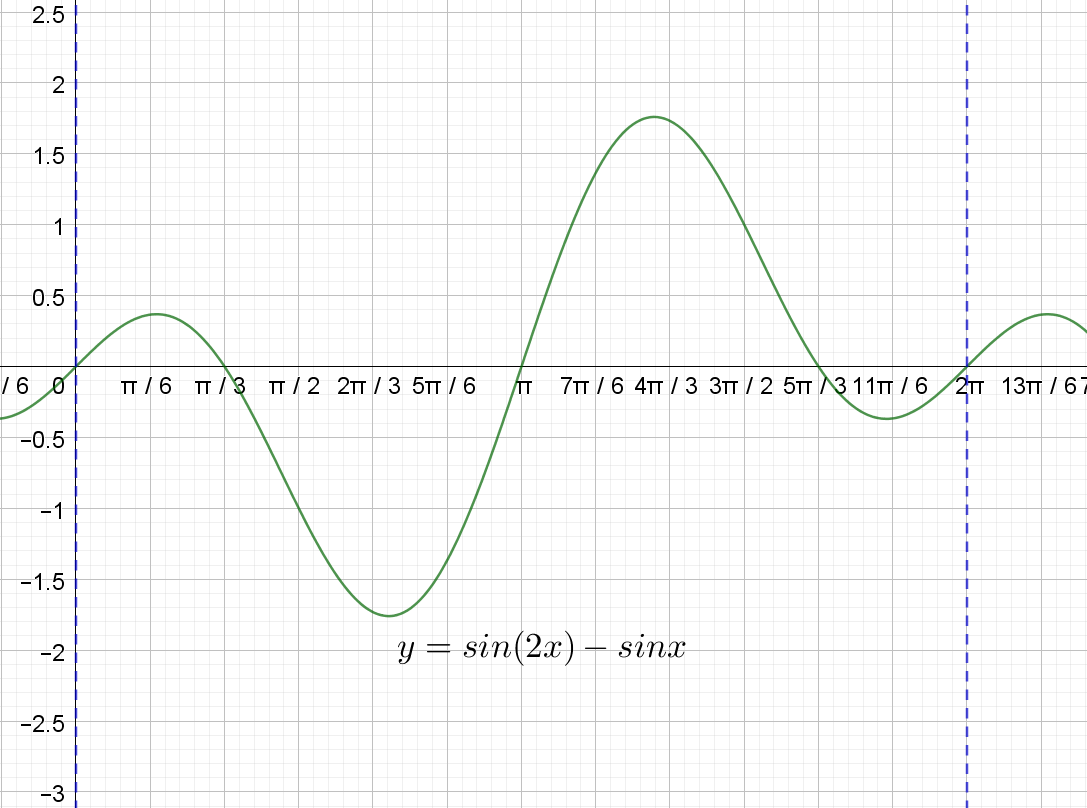 Lesson: Solving equations using the t-formulaeExample 1: Solve  using the result 
 in the domain Given  then substitute  and  or The 1st tangent ratio is negative and will lie in the 2nd quadrant. The 2nd tangent ratio is positive and will lie in the first quadrant.Lesson: Proofs and applications of trigonometric identitiesExample 1: Example 2: Example 3: Example 4: Example 5: Prove . Hence or otherwise solve  in the domain Prove Now,  and The sine ratio is positive so the solution will lie in the 1st and 2nd quadrants.Check the solutions by considering the points of intersection of  and 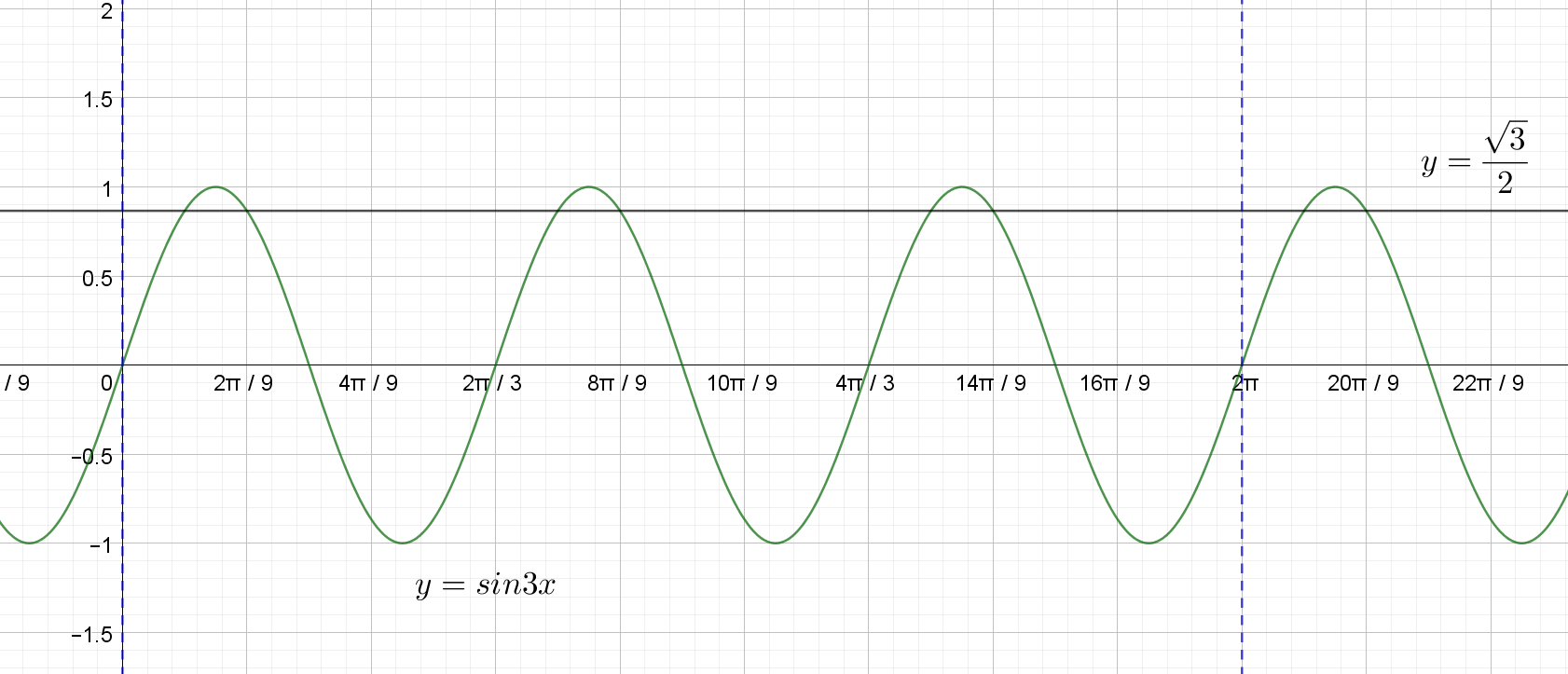 